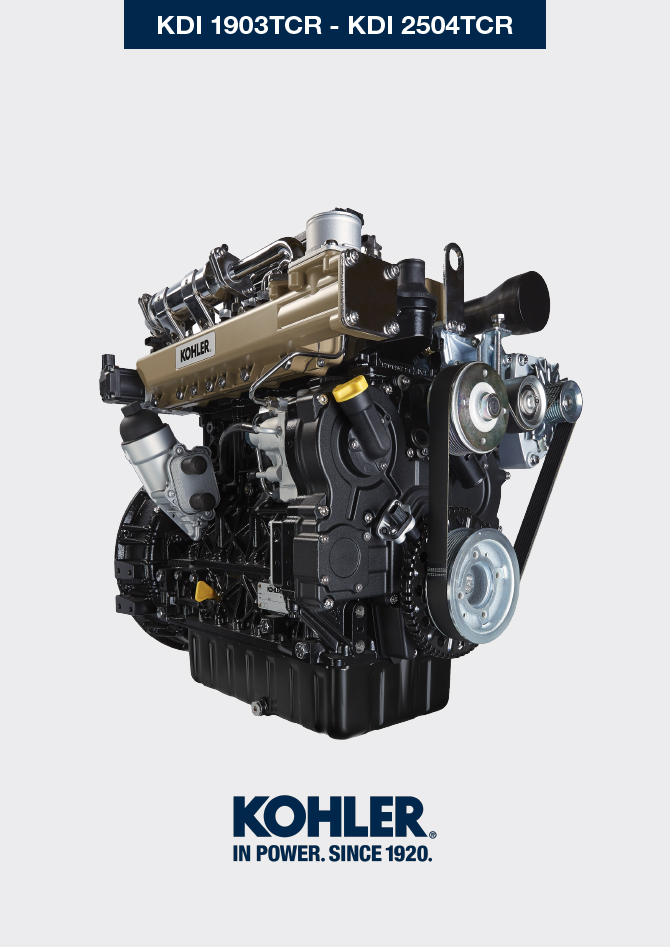 可选组件说明汽缸盖中的油尺加热器（更换）Poly-V交流发电机皮带 （更换和调整）多楔带的张紧轮和交流发电机空转轮（用于第三/第四个PTO)第三个PTO （更换）
图 11.24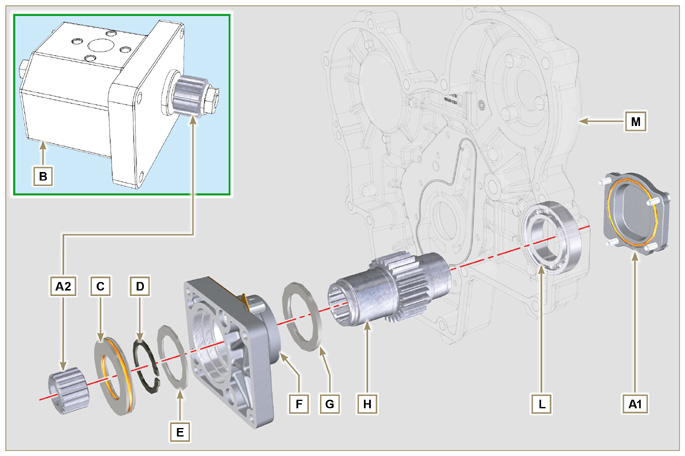 第四个PTO （更换）
图 11.33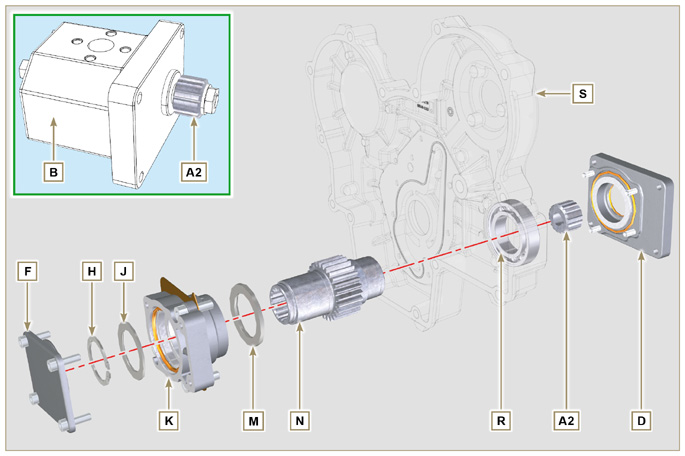 第三个+第四个 PTO （配置）平衡其装置（更换）空气过滤器（滤芯的更换）远程滤油器 （拆卸和组装）带支撑结构的油泵ETB (替换)ACACT（替换）EGTS（黑 | 黄 - 替换)DPF & DOC 滤清器（替换）配送侧油位杆曲轴皮带轮（第二 PTO）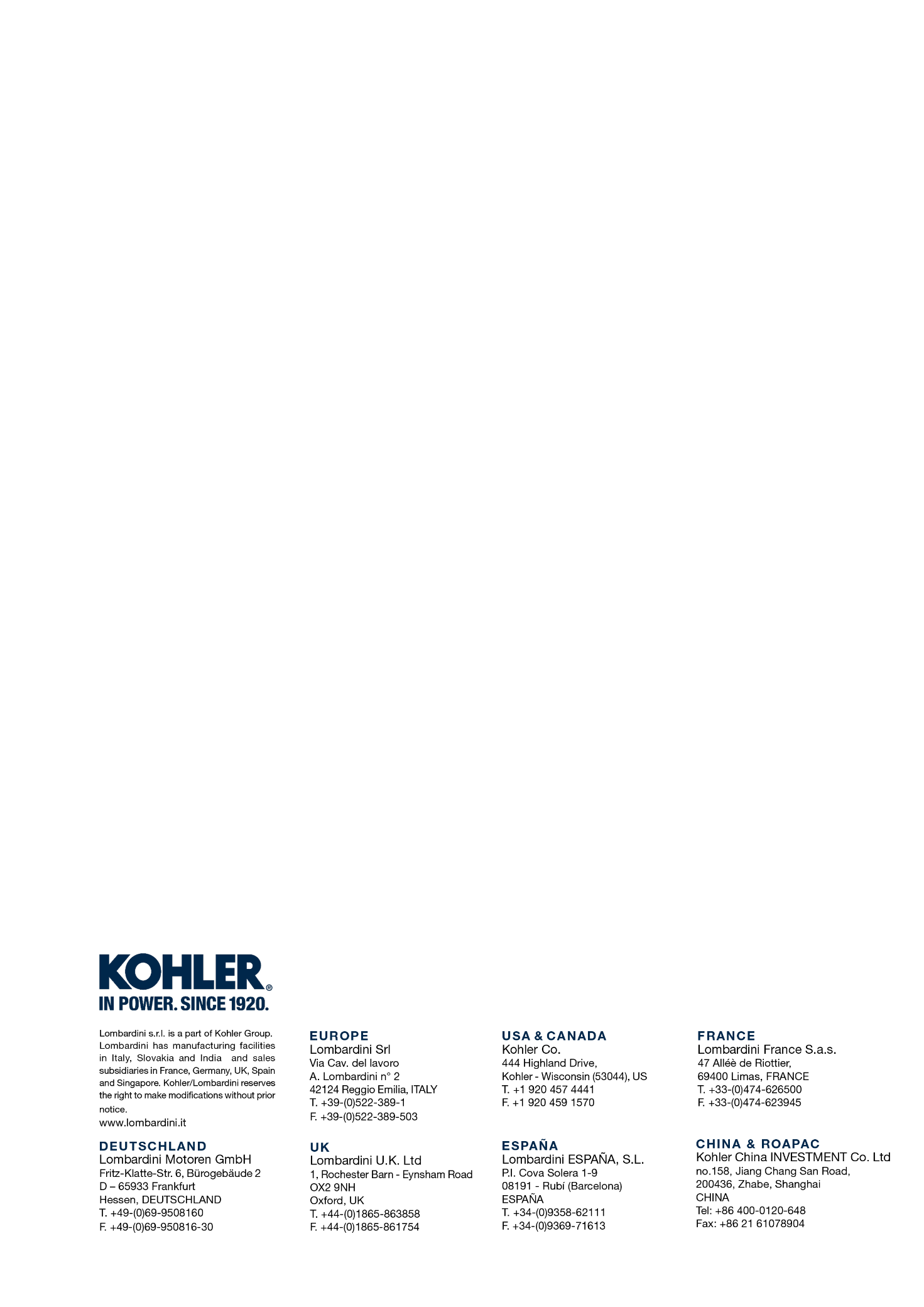 ???????????? KDI 2504TCR / KDI 2504TCRE5 (Rev. 17.8)manoff   警告
 • 继续操作前，请仔细阅读第3.3.2段。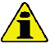 11.1.1 检查将油尺B向箭头A的方向拔出。检查油尺上的油留下的标记是否位于MIN 和MAX 槽之间。
图 11.1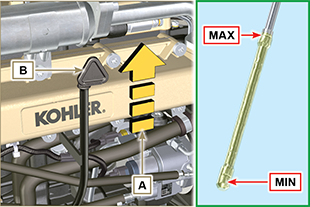 11.1.2 更换
11.1.2.1 拆卸拧松螺钉 D。将油尺软管E向箭头F的方向拔出。
图 11.2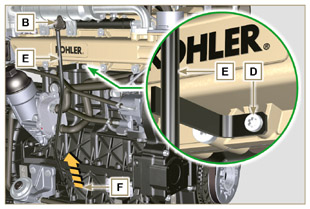 11.1.2.2 组装   注意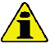 
• 每次拆卸垫圈G后务必将其更换。

将垫圈 G插到软管E的底座K中 。将软管 E 插到曲轴箱 H中。
图 11.3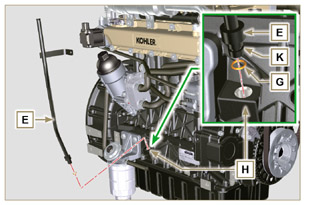 采用歧管L上的螺栓D- 固量油池软管E （紧固力矩10Nm）
图 11.4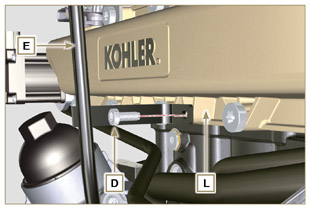 注 ： 检查垫圈J的完整性。将油尺B插入软管E内。
图 11.5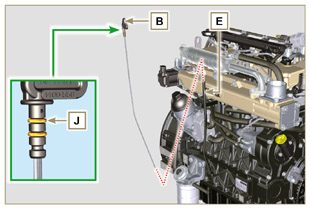    警告
 • 继续操作前，请仔细阅读第3.3.2段。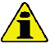 11.2.1 拆卸松开螺钉 A和 相关的垫片，并拆下接地电缆B。拆下法兰 C 和歧管 D。拆下加热器E和相关的垫圈 F。
图 11.6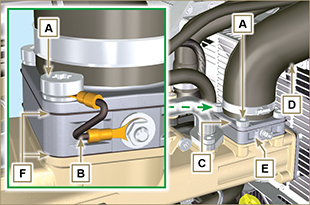 11.2.2 组装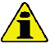 重要须知
• 务必在每次组装时更换垫圈F。
依次安装歧管G（带垫圈F）、新的加热器E、第二个垫圈F、法兰
C、垫片H、电缆B和螺钉 A。用螺钉A固定法兰C（拧紧扭矩22Nm）。用螺母J和相关的垫片将接地电缆B固定到加热器E上。
图 11.7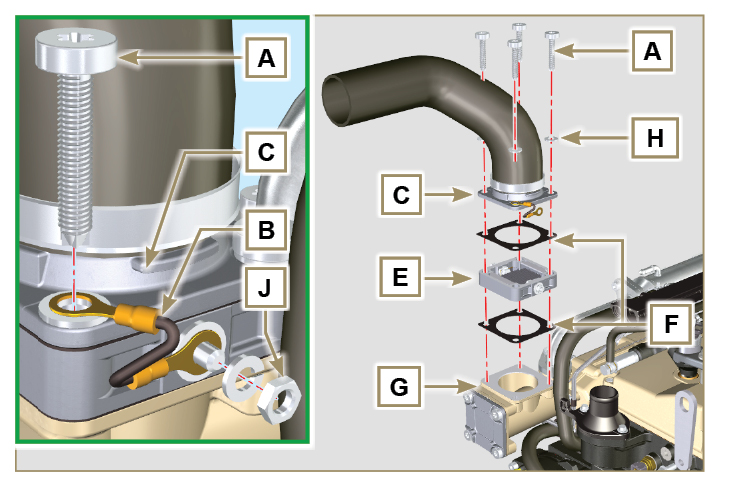    警告
 • 继续操作前，请仔细阅读第3.3.2段。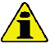 松开螺母B并手动拧紧螺钉，直到其接触到皮带轮销D（图11.9).  
图 11.8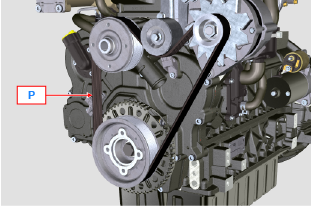 将螺钉E拧松大约 32mm (A)。拧松螺钉 C。
注 ： 皮带松紧调整器皮带轮F应朝着箭头G移动，如果不是这
样，应手动将其移动。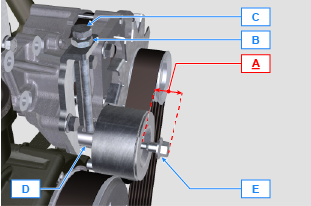 
图 11.9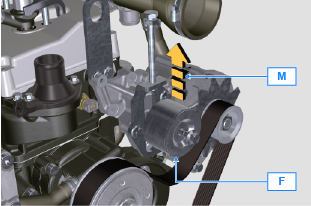 4 - 拆下三角皮带H并安装新的三角皮带。

注： 确保皮带H的内部轮廓正确插入皮带轮A的槽中（如 D1和D2所示）。  
图 11.10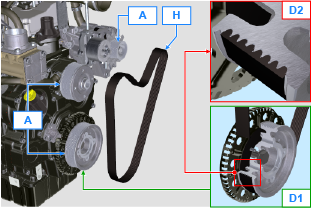 拧紧平头螺钉 C，将耳轴D完全移动到带槽导承的底座。拧紧平头螺钉B（拧紧扭矩 45Nm）。用扳手保持螺钉C不动，并将螺钉B拧紧到板L，以固定螺钉C （拧紧扭矩5Nm）。在p点检查皮带的松紧度的数值是149到196Hz。 注意：对于皮带 ED0024404960-S，该值介于 155 和 201 Hz 之间
注 ： 发动机运行15分钟后，重复第8点。  
图 11.11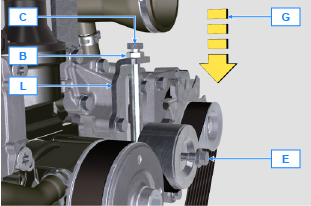    警告
 • 继续操作前，请仔细阅读第3.3.2段。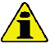 11.4.1 拆卸进行第11.3段第1-3点的操作。拆下皮带H (图 11.10)。拧松并拆下螺钉A。完全拧松螺钉B并拆下张紧带轮C。  
图 11.12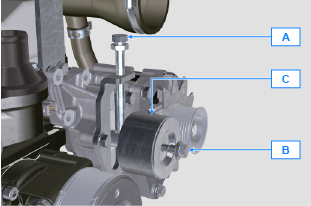 松开螺钉D并拆下板E和销F。
图 11.13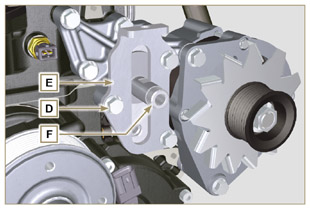 松开螺钉G和H并拆下交流发电机L。
图 11.14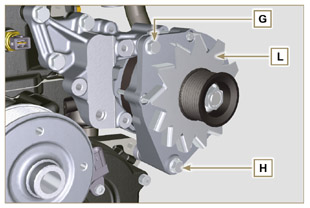 松开螺钉M并拆下支架N。
图 11.15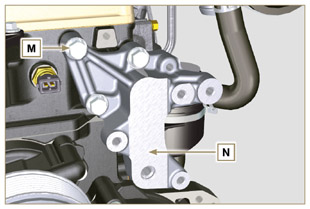 11.4.2 组装使用螺钉M将支架N固定到汽缸盖P 上（拧紧扭矩25 Nm）。
图 11.16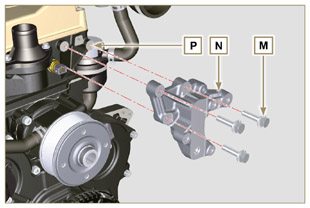 将螺钉H插入交流发电机 L的固定孔中。将垫片R插到螺钉H上（交流发电机和曲轴箱之间）。以手动方式将螺钉H拧紧到曲轴箱Q上。通过支架N的孔定位交流发电机L的第二个固定孔，使用螺钉G
将交流发电机L 固定到支架N上，然后拧紧螺钉H（拧紧扭矩25Nm）。
图 11.17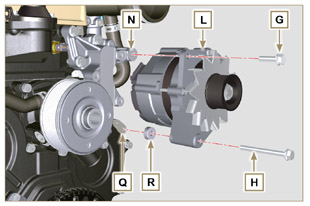 将销F插入板槽E中。用表面S（螺钉A的支架）将销F朝上定位。使用螺钉D将板E固定到支架N 上（拧紧扭矩25 Nm）。
图 11.18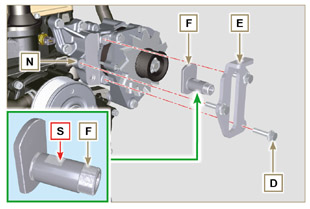 将螺钉B插入板C1和皮带轮C中。以手动方式将螺钉B拧紧到销F上，直到拧不动； 转动一下，再次拧松螺钉B。

注： 螺钉 B 必须从张紧带轮C的表面突出32 mm (A) (见详情X)
安装新皮带H (图 11.10)。将螺钉A拧紧到板E上，直到停止在销F上。进行第11.3段第1-3点的操作。  
图 11.19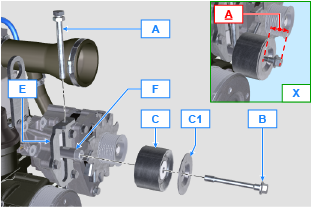    警告
 • 继续操作前，请仔细阅读第3.3.2段。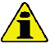 11.5.1 拆卸松开螺钉 A 并拆下齿轮机构 B。
图 11.20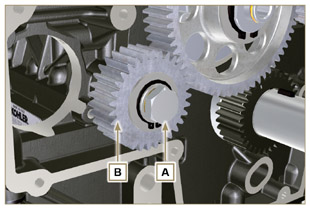 从销D的底座上拆下挡圈C。从销D上拆下轴肩垫片 E、齿轮B、轴肩挡圈F和套筒 G 。11.5.2 组装


插入耳轴 D： - 轴肩挡圈F（最小填隙片）

-齿轮B

-轴肩挡圈 E

-挡圈 C。将套筒E 插到曲轴箱 L上。
图 11.21


图 11.22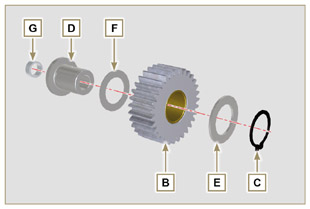 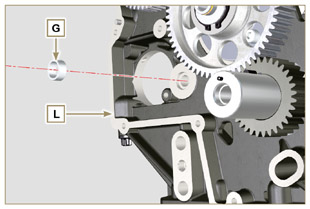    注意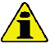 
• 每次拆卸垫圈H后务必将其更换。
修改后的组件，请参阅技术通告700019 - 700021  -  700028 。• 检查穿孔的螺钉A内部是否无杂质。将齿轮机构 B放置在孔 J 上，使用套筒 G 定中心。使用螺钉A固定齿轮机构B ，插入垫圈 H （拧紧扭矩 请参阅技术通告700019 - 700021  -  700028 ）。
图 11.23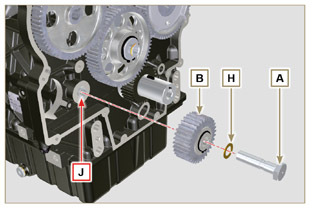    警告
 • 继续操作前，请仔细阅读第3.3.2段。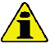 11.6.1 拆卸松开螺钉 A 并拆下泵 B。
图 11.25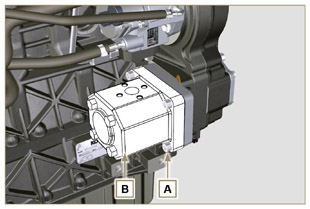 拆下定心环C和相关的垫圈。拧松螺钉 N。
图 11.26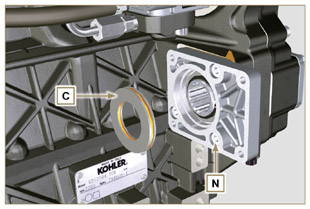 以箭头P的方向拆下法兰F ，带组件D、E、G和H。拆下垫圈J。
图 11.27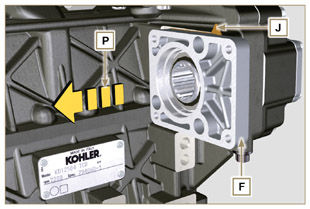 拆下挡圈 D和轴肩垫片 E。从法兰F上以箭头Q的方向拆下齿轮H和轴肩挡圈 G。
图 11.28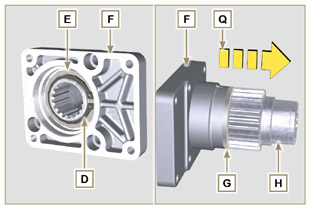 11.6.2 组装   重要须知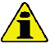 
• 每次组装后务必更换垫圈J。 • 用油润滑齿轮H。

• 务必将螺钉N更换为新螺钉，或涂Loctite 2701。
将齿轮H 以箭头R的方向插入法兰F，插入轴肩挡圈G。将轴肩挡圈E插到法兰F上，并使用挡圈D夹紧齿轮H。将法兰F置于曲轴箱K 上，插入垫圈J，然后将齿轮H插入曲轴
箱K中。
图 11.29


图 11.30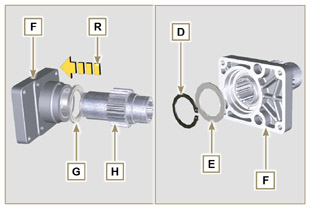 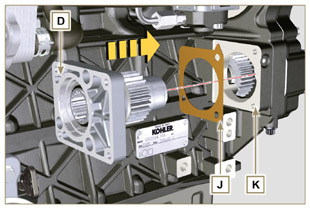 使用螺钉N固定法兰F（拧紧扭矩25 Nm）。
图 11.31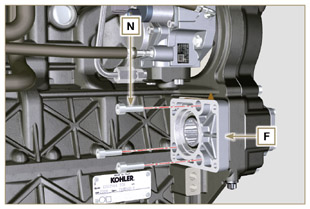    注意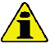 
• 每次组装时务必更换垫圈P和Q。
5. 将定心环C插入法兰F中，直到停止。 6. 将 泵 B 置于法兰 F 上，咬合齿轮H。
7. 使用螺钉A将泵B 固定到法兰F上（拧紧扭矩25 Nm）。
图 11.32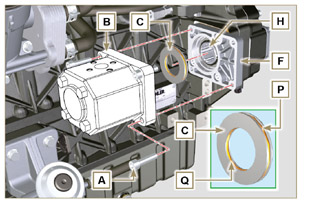  警告
 • 继续操作前，请仔细阅读第3.3.2段。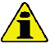 11.7.1 拆卸松开螺钉 A 并拆下泵 B。
图 11.34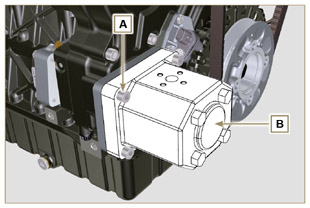 松开螺钉 C并拆下法兰 D。
图 11.35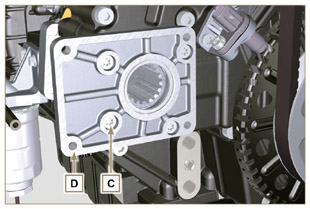 松开螺钉 E并拆下盖 F。
图 11.36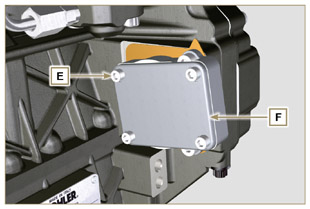 松开螺钉 G并拆下法兰K （带组件H、J、M、N 和 P）。
图 11.37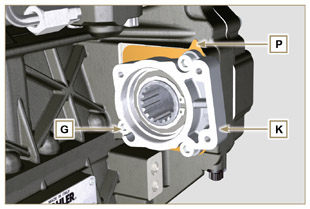 从法兰K上拆下挡圈 H 和轴肩挡圈 J 。从法兰K上拆下齿轮 N 和轴肩挡圈 。
图 11.38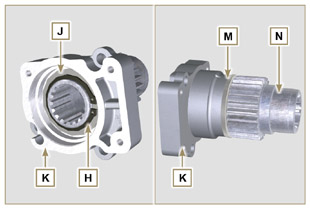 11.7.2 组装   重要须知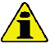 
• 每次组装时务必更换垫圈P。 • 用油润滑齿轮N。

• 务必将螺钉N更换为新螺钉，或涂Loctite 2701。
将齿轮N 以箭头W的方向插入法兰K，插入轴肩挡圈M。将轴肩挡圈J插到法兰K上，并使用挡圈H夹紧齿轮N。
图 11.39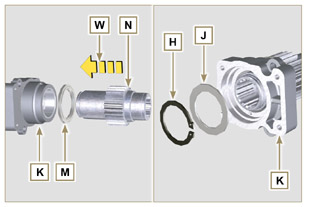 将法兰K 置于曲轴箱 Q 上，插入垫圈 P 并将齿轮 N 插入曲
轴箱Q中。
图 11.40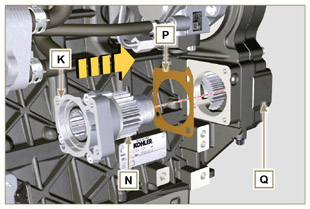 使用螺钉G固定法兰K（拧紧扭矩25 Nm）。
图 11.41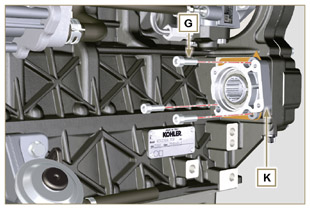    注意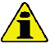 
• 每次拆卸后务必更换垫圈V。

在盖子F上插入垫片V，在法兰K上插入并定位盖子F .使用螺钉E将盖F 固定到法兰K上（拧紧扭矩25 Nm）。
图 11.42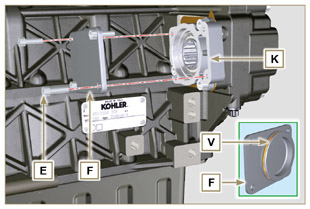 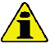 注意
• 每次组装后务必更换垫圈T。

通过卡盘S上的有头螺钉C定位并紧固法兰D紧固力矩）
10 Nm - ST_06).
图 11.43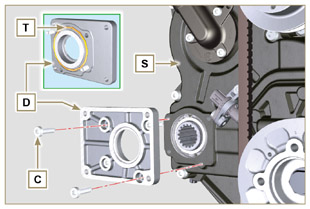    注意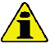 
• 每次组装后务必更换垫圈U。

将垫圈U置于法兰 D上。采用法兰D上的螺钉A紧固泵BA（紧固力矩 25 Nm ）。
图 11.44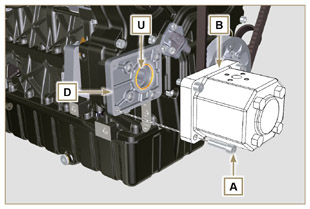 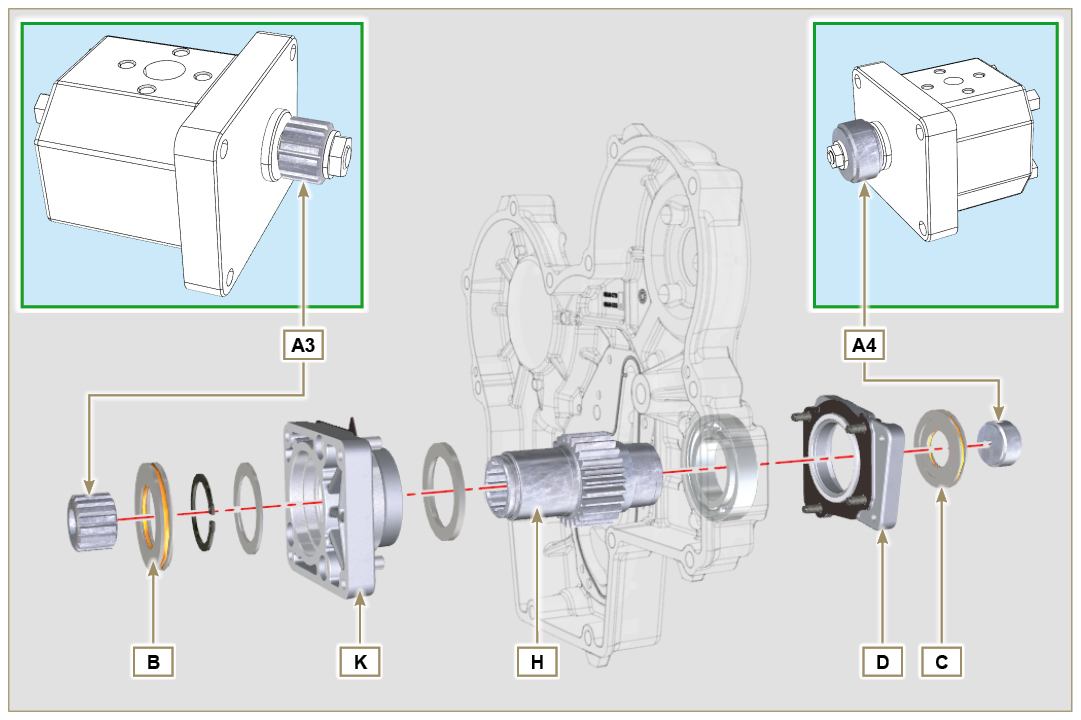 图 11.4511.8.1 信息第三个和第四个PTO上的液压泵可同时安装。
在有些配置中，第四个PTO上还有一个定心环C。     注意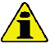 
• 关于拆卸或安装的信息，请参阅第 11.5段、第11.6和第 11.7段。 • 每次组装时务必更换环B和C以及法兰D和K的垫圈。

• 用油润滑齿轮H。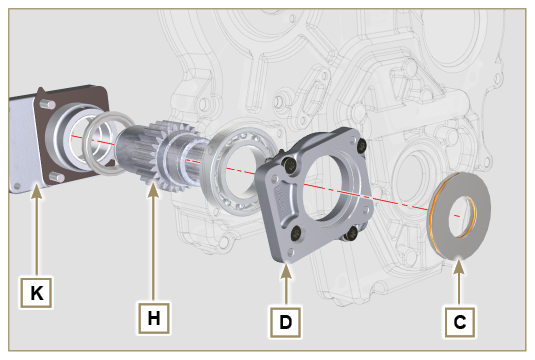 图 11.46   警告
 • 继续操作前，请仔细阅读第3.3.2段。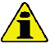 11.9.1 拆卸按照 第5.2段第1-3点的操作。松开螺钉 A 并拆下油池子B。
图 11.47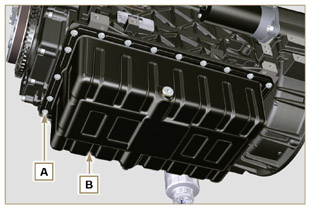 松开螺钉 C并拆下软管D。
图 11.48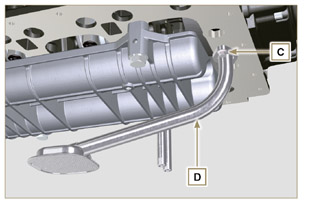 松开螺钉 E并拆下轴支架箱 F。
图 11.49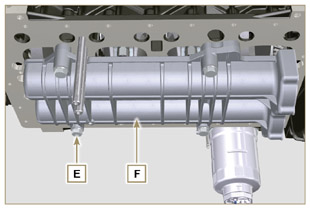 松开螺钉 G并拆下板H。
图 11.50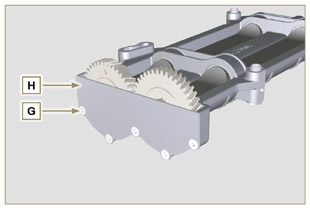 按照箭头L的方向从箱F上拆下轴 J 和K 。
图 11.51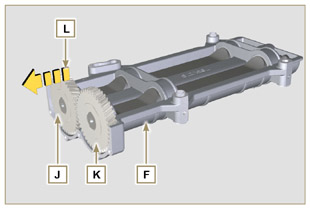 11.9.2 组装采用Molikote油脂润滑套管 V。按照箭头M的方向将轴 J 和K 插入箱子F内部。 M.
图 11.52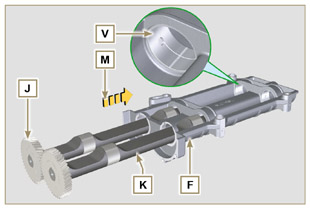 确信轴箱子F内部的轴J和KF遵循标记 N，并确信齿轮采用
字母“S”表示的轴相对于箱子F位于左边。.
图 11.53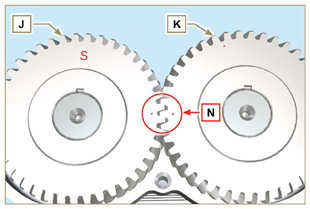 将板H 采用螺钉G固定在箱子 F上（紧固力矩8 Nm）。
图 11.54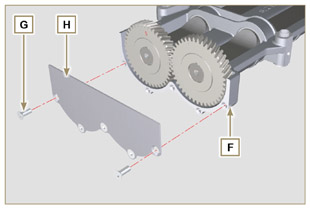 轻轻旋转轴K手动拧紧箱F上的护圈螺钉 ST_15采用ST_15对准
其上面的孔，将装置锁住。
图 11.55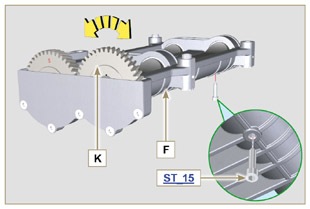 旋转曲柄轴，并采用工具ST_02将其夹紧在TDC上（参见向上的
P） ST_02，将启动电机紧固就位（详情Q）
图 11.56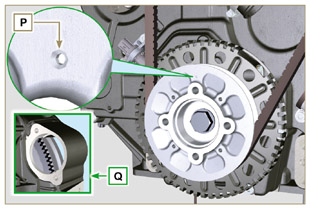 定位曲柄箱 R 表面上的外壳 F ，观察参考套管。采用有头螺E和紧固外壳F，插入垫圈U（紧固力矩 50 Nm）。将护圈螺钉ST_15从箱子 F上拆除。
图 11.57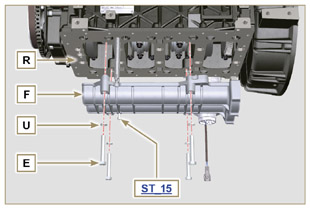    重要须知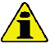 
• 检查护圈有头螺钉 ST_15 (图 11.55) 是否在外壳F上的X点。 • 每次组装后务必更换垫圈W。

• 在组装之前，用油润滑垫片W。
将垫片 WD法兰上的底座中。.采用螺钉C紧固吸油管D。按照 第9.4.3段进行操作，组装油池。
图 11.58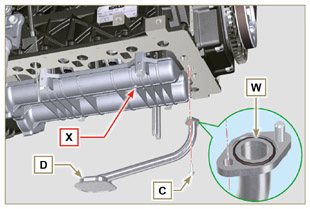 松开两个钩 A并从机体C上拆下盖B。拆下滤芯 D 和 E。
   要点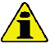 继续操作前，请仔细阅读第3.3.2段。安全履行E（如有）如果弄脏或损坏，必须随时更换。将新的滤芯E 插入新的滤芯D 中。 ，然后将二者插入过滤
器C内。通过钩A固定盖B 。
图 11.59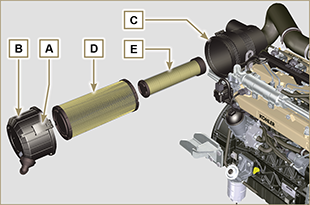 11.11.1 选项 A   重要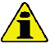 修改后的组件，请参阅技术通告700018 。11.11.1.1 拆卸按照 第5.2段第1-3点的操作。 

    注意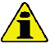 继续操作前，请仔细阅读第3.3.2段。更换滤芯时，请参阅操作n° 4 （第11.9.1段）和操作n° 7(第11.11.2段）。要拆卸管道 B和C，用工具锁定接头K、H（图11.62.37) 和L（图11.61），以防止其与螺母A松动，造成漏油。接头 L 和 H 的螺纹特性不同 - 在拆卸接头 L 和 H 之前，请用识别符号进行标记，以便在安装阶段将其重新放置到支架 M 或头部 J 上。螺母 A 的螺纹特性不相同 - 在拆卸管 B 和 C 之前，请用识别符号进行标记，以便在安装阶段将螺母 A 拧到接头 L 和 H 上。松开螺母 A 并拆下软管 B和C。拧松接头 L并从支架M上拆下铜垫圈 。从支架M上拧松滤芯 N 及垫圈 。
图 11.60


图 11.61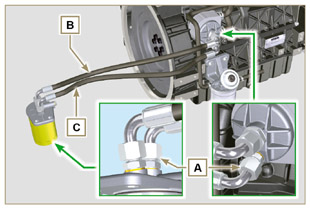 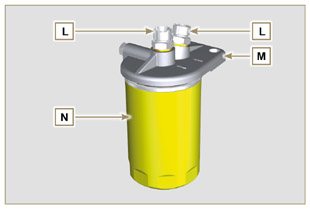 松开夹子D并从油冷却器G上拆下软管E 和F 。从滤油器头J上拧松并拆下接头H 及其铜垫圈 。拧松并拆下： - 接头K 及其铜垫圈；

- 油冷却器 G及相关垫圈；

- 滤油器头 J。
图 11.62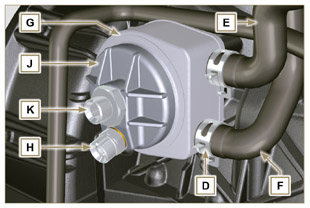 11.11.1.2 组装   重要须知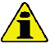 
• 每次组装时务必更换垫圈P、Q、R和W。
• 组装垫圈P、Q和R之前用油对其进行润滑。
将垫圈P插入接头K的底座中。将法兰头 J插到接头K 上，将垫圈 Q插入头J的底座中。将油冷却器 G插到接头K 上，将垫圈 R插到油冷却器 G的底座中。通过接头K在曲轴箱S上施加油冷却器G 和法兰J（拧紧扭矩25
Nm + 在螺纹上涂Loctite 2701)，位置见图 11.64。将接头 夹紧到法兰 J上，插入垫圈 U （拧紧扭矩40 Nm）。
图 11.63


图 11.64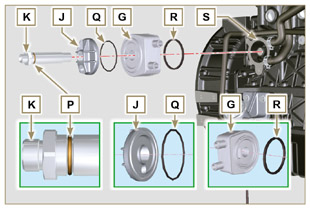 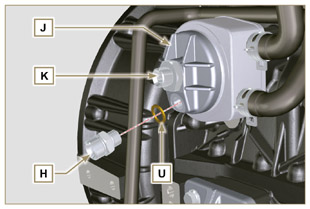    注意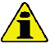 
• 每次组装后务必更换垫圈V。

将接头L 夹紧到支架 M上，插入垫圈 V （拧紧扭矩40 Nm）。润滑垫圈W并将滤芯N 夹紧到支架 M 上（拧紧扭矩20 Nm）。
图 11.65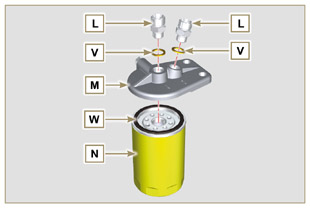 8. 将管 B连接至支撑架 M和前端 J的中心联管节。 9. 将管 C连接至支撑架 M和前端 J的侧向联管节。
10. 将螺母A拧紧到 头J上（紧固力矩30Nm）。

11. 将螺母A拧紧到支架M上（拧紧扭矩35 Nm）。
   重要须知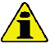 检查接头K、H（图11.64）和L（图11.65）的紧固情况（拧紧扭矩40Nm）。
图 11.66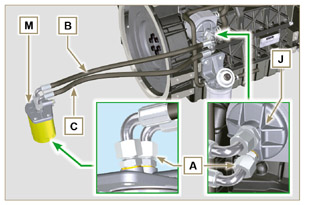 11.11.2 选项 B11.11.2.1 拆卸按照 第5.2段第1-3点的操作。 
请执行段落 7.3.2 第 1 点中所描述的操作。
    Importante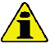 继续操作前，请仔细阅读第3.3.2段。油过滤器滤芯必须由 KOHLER 提供（在这些情况下，请参考机器资料）如果只需要更换滤芯，请参阅操作 5（段落 11.11.1）和操作 7（段落 11.11.2）。要拆下管 B 和 C，请用扳手锁紧接头 L（图 11.70）和接头 H（图 11.72）以避免接头松动并和螺母 A 一起被拆下导致漏油。接头 L 和 H 的螺纹特性不同 - 在拆卸接头 L 和 H 之前，请用识别符号进行标记，以便在安装阶段将其重新放置到支架 M 或头部 J 上。螺母 A 的螺纹特性不相同 - 在拆卸管 B 和 C 之前，请用识别符号进行标记，以便在安装阶段将螺母 A 拧到接头 L 和 H 上。
Fig 11.67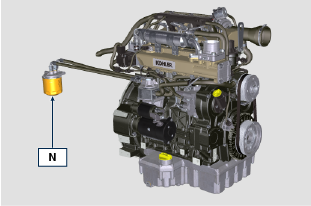 松开螺母 A 并拆下软管 B和C。拧松接头 L并从支架M上拆下铜垫圈 。从支架M上拧松滤芯 N 及垫圈 。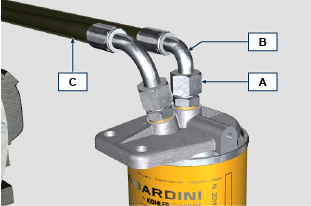 Fig 11.68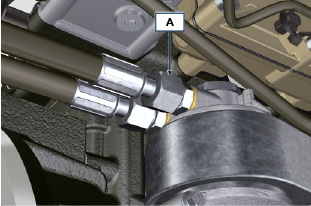 Fig 11.69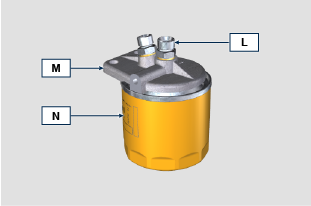 Fig 11.70松开夹子D并从油冷却器G上拆下软管E 和F 。从头部 J 上拧松并拆下接头 H 及其铜垫圈。拧松并拆下： - 接头 K 及垫圈；

- 头部 J；*

- 油冷却器 G 及相关垫圈；

- 螺钉 X 和 Y；

- 支架 T；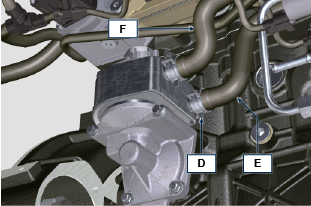 Fig 11.71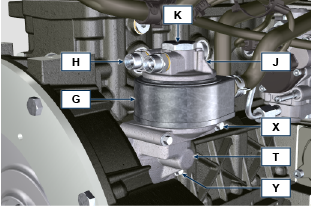 Fig 11.7211.11.2.2 组装   Importante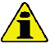 每次组装时候都务必要更换 H1、J1、J2、K1、L1、T1 和 Z1 垫圈。在执行组装之前，请用油润滑 J1、J2、K1、T1 和 Z1 垫圈。
.将垫圈 K1 插到接头 K 的底座上。将垫圈 J1、J2 插到头部 J 的底座上。安装到支架 T 上： 油冷却器 G *

法兰 J将接头 K 拧紧到支架 T 上，同时正确调整油冷却器 G 和头部 J 的方向（锁紧扭矩为 25 Nm + 螺纹上涂抹 Loctite 2701）。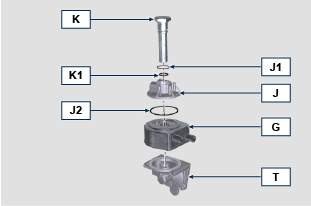 Fig 11.73将垫圈 Z1 插到接头 Z 的底座上。将垫圈 T1 插到支架 T 的底座上。将支架 T 组装到底座 S 上，并通过螺钉 X 和 Y 将其固定（锁紧扭矩为 10 Nm）。将管 E 和 F 插到油冷却器 G 上，并通过夹具 D 固定（图 11.71）。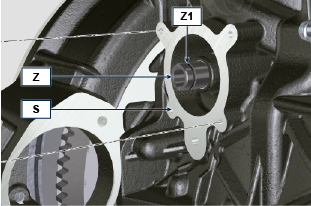 Fig 11.74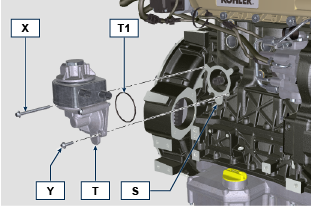 Fig 11.75将接头 H 拧紧到头部 J 上，在中间放上垫圈 H1（锁紧扭矩为 40 Nm）。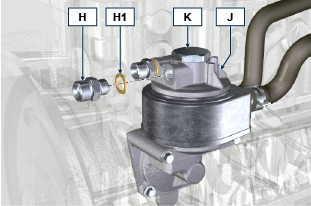 Fig 11.76将接头 L 拧紧到支架 M 上，在中间放上垫圈 L1（锁紧扭矩为 40 Nm）。润滑垫圈 N1 并将滤芯锁紧到支架 M 上（锁紧扭矩为 20 Nm）。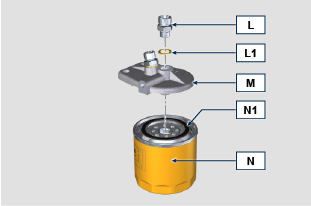 Fig 11.77将管子 B 和 C 连接到头部 J 支架 M 和 H 的接头 L 上。将螺母 A 拧紧到头部 J 上（锁紧扭矩为 30 Nm）。将螺母 A 拧紧到支架 M 上（锁紧扭矩为 35 Nm）。请执行段落 9.15.3 第 1 点中所描述的操作。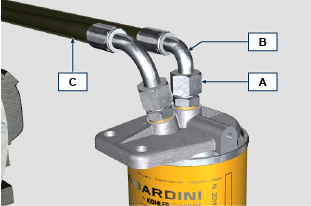 
Fig 11.78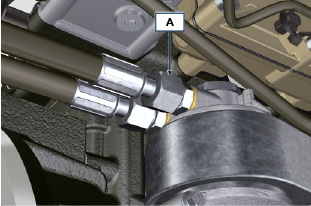 Fig 11.7911.12.1 飞轮(J)的拆卸进行第7.12.1段中所述的操作。11.12.2 板/法兰外壳(L)的拆卸拧松补充的平头螺钉A和B。进行第7.12.2段中所述的操作。拆下外壳或板L。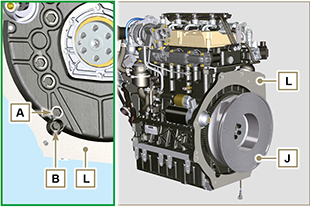 图 11.8011.12.3 油槽的拆卸进行第5.2段中所述的操作。拧松平头螺钉C并拆下旁通管 D。拧松平头螺钉E并拆下油槽 F。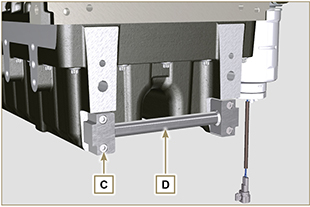 图 11.8111.12.4 油槽的组装确保油槽F和曲轴箱H的接触面G无杂质。。在曲轴箱H的表面G上涂一条约2.5mm的封条 ( Loctite
5660) 。将油槽F置于曲轴箱H上，对应固定孔（使用工具 ST_18）。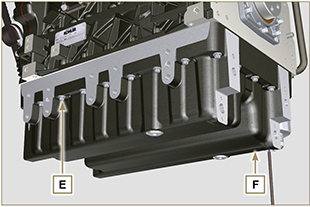 图 11.82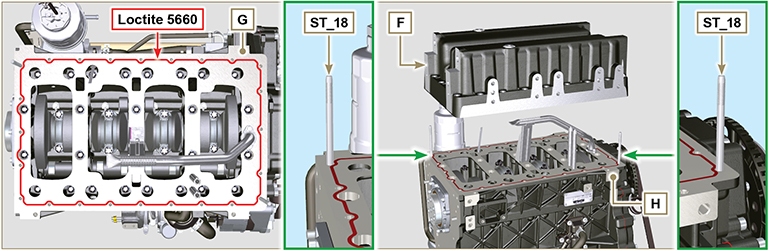 图 11.83图 11.83将平头螺钉E放入固定孔中，并使用10 Nm的扭矩。拧松平头螺钉E，留下约1 mm的活动余地（将A) 置于平头螺钉
E的颈部区域和油槽F之间。将法兰外壳或板L置于曲轴箱H上，按照定中心螺纹销 M。使用2个平头螺钉A将外壳或板L固定到曲轴箱H上（拧紧扭矩20 Nm）。使用2个平头螺钉A将外壳或板L固定到油槽F上（拧紧扭矩20Nm）。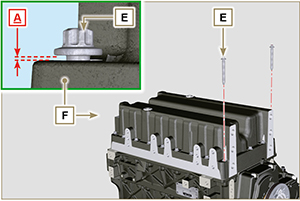 图 11.84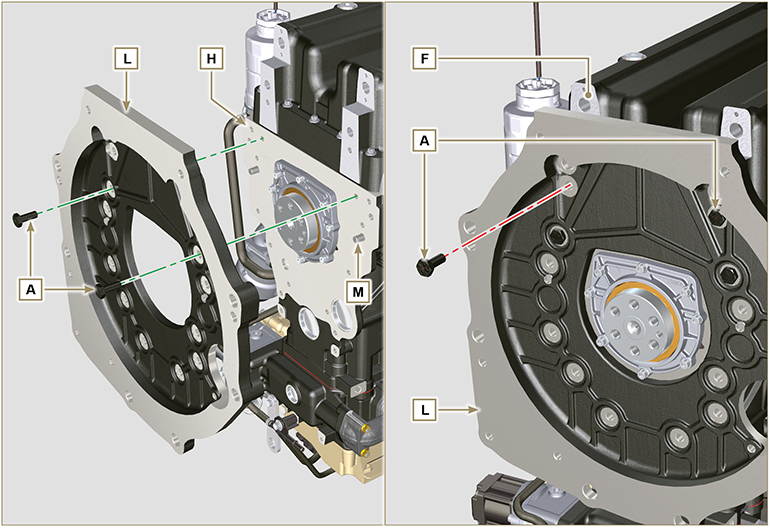 
  图 11.85
  图 11.85拧紧平头螺钉E并严格按照图11.73中所示的顺序，紧固油槽F。拧松平头螺钉A并拆下外壳或板L（图11.72）。拧紧平头螺钉E并严格按照图11.73中所示的顺序，紧固油槽F（ 拧紧扭矩47Nm）。

重新拧下螺钉 1 并以 47 Nm 的扭矩将其拧紧。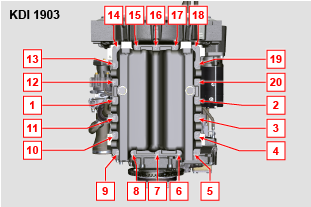 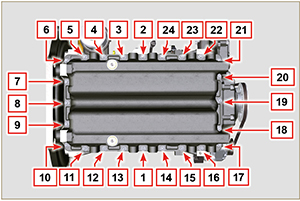 图 11.86将垫圈N插入旁通管D的底座P中。使用平头螺钉C将旁通管D紧固到油槽F上
（拧紧扭矩10 Nm）。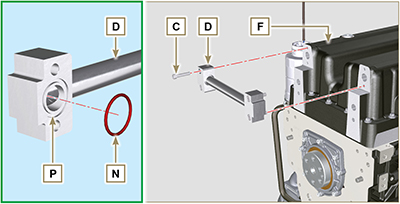 图 11.8711.12.5 法兰板/外壳的组装进行第11.12.4段。拧紧平头螺钉A并严格按照图11.75中所示
的顺序，紧固外壳或板L（拧紧扭矩85Nm）。使用平头螺钉B紧固外壳或板L（拧紧扭矩270Nm）。11.12.6 飞轮的组装进行 第9.5.2段。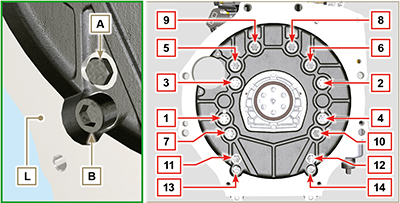 图 11.88拧下螺丝 A ，卸下ETB阀 B 和相应的密封件 C 。   要点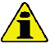 每次安装时务必替换密封件 C 。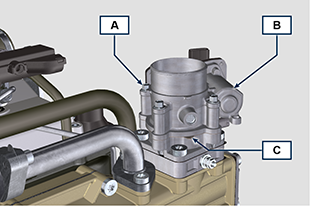 图  11.89使用螺丝 A 固定ETB阀 B 和密封件 C （拧紧扭矩为 10Nm ）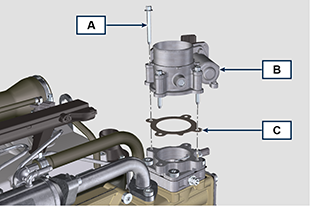 图  11.90拧下传感器 A 和相应的密封件B。   要点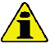 在安装新传感器之前，请参阅段 落2.17.5.每次安装时务必替换密封件B。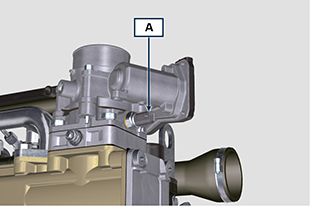 图  11.91将传感器 A 和密封件 B 固定在支架 C 上（拧紧扭矩为 20Nm ）。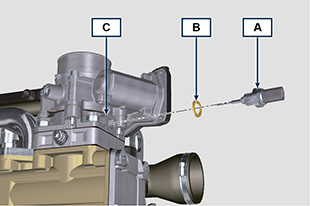 图  11.92拧下传感器 A 。   要点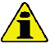 在安装新传感器之前，请参阅段 落2.17.6.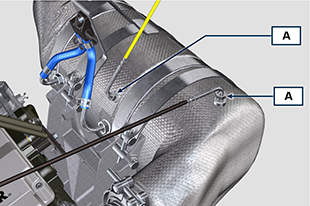 图  11.93将传感器 A 固定到ATS B 上（拧紧扭矩为 30 Nm ）。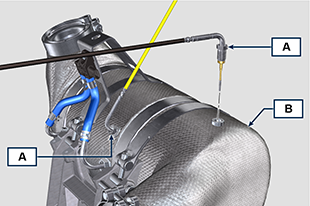 图  11.94从其参考零备件中心获取一个用于DPF滤清器的新的替换套件或一个含再生处理DPF滤清器的替换套件。   要点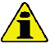 在拆卸/安装传感器之前，请参阅段 落2.17.5 和2.17.6 .每次安装时务必替换密封件P。执行段落 11.15 .第1点中描述的操作打开DPF替换套件的包装，注意不要损坏它。拧下螺丝 A 并松开紧固扎带 B ，并卸下Delta-P压差传感器 D 。从接头 J 上松开管 C 并卸下Delta-P 压差传感器 D 。拧开并卸下接头 J 。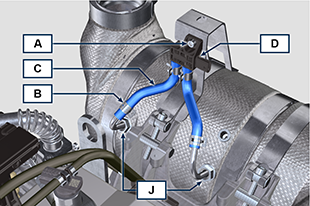 图  11.95松开紧固扎带 E 并卸下歧管 N 。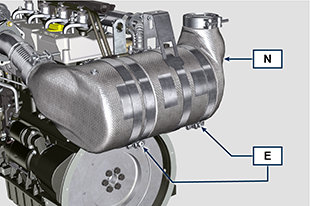 图  11.96松开紧固扎带 G 并卸下DPF滤清器H。备注 ：请勿移除紧固扎带 G 。查验DPF滤清器并检查是否存在油污染的可见痕迹。将刚拆下的DPF滤清器放回替换套件中包含的塑料容器中，然后使用替换套件包装重新寄回至其参考零备件中心。备注： 将根据所使用的DPF是否完好（可以送去用于回收）或损坏（必须以妥善的方式处置），来确认其剩余价值。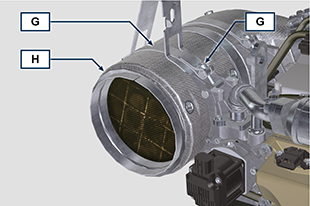 图  11.97松开夹具 Q 和 S 并从软管 R 上拆下带有 DOC 的歧管 M。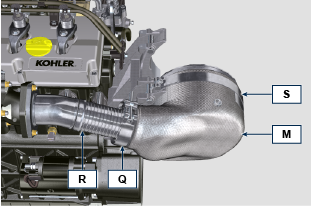 Fig. 11.98将新的带有 DOC 过滤器的歧管安装到支架 T 上，将软管 R 插入到歧管 M 管口内。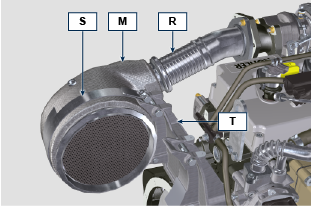 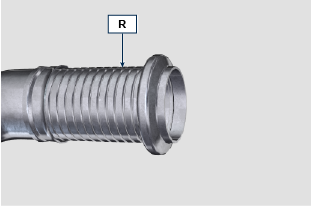 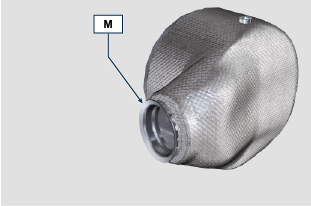 Fig. 11.99   要点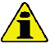 组件组装时请避免张力。在固定歧管 M 之前，必须使其朝向与先前安装的 DPF 过滤器原始位置相同。拧紧夹具 Q（锁紧扭矩为 10 Nm）。拧紧夹具 S（锁紧扭矩为 12 Nm）。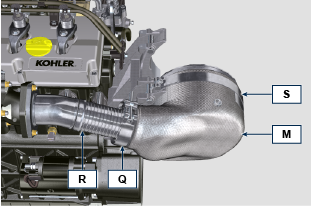 Fig. 11.100将垫圈 P 插到带有 DOC 过滤器的歧管 M 上。将新的DPF滤清器插入紧固扎带 G 内部。将DPF滤清器插入带有密封件 P 的歧管 M 的尽头。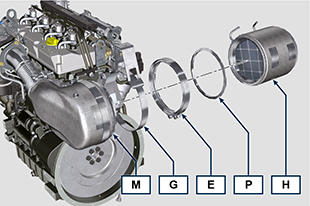 图  11.101   要点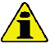 固定DPF滤清器 H 之前，需要按照先前安装的DPF滤清器的原始位置对其执行定向。组件组装时请避免张力。使用紧固扎带E固定DPF滤清器 H （拧紧扭矩为 12   Nm ）。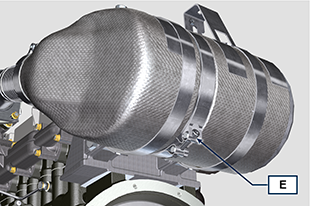 图  11.102将密封件 P 插入DPF滤清器 H 。将歧管 N 插入带有密封件 P 的DPF滤清器 H 的尽头。   要点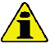 在固定歧管 N 之前，需要按照原始位置对其执行定向。使用紧固扎带 E 固定歧管 N （拧紧扭矩为 12   Nm ）。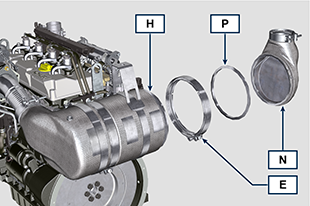 图  11.103将支撑 K 定位在与支撑 K1 接触的位置，并固定紧固扎带 G （拧紧扭矩为 12  Nm ）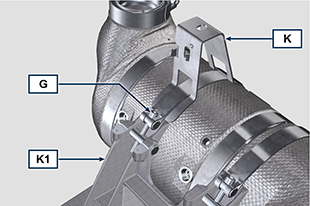 图  11.104将接头 J 拧到DPF滤清器 H 上，并将它们相对于中心线定向约20°（如图 11.90 所示）。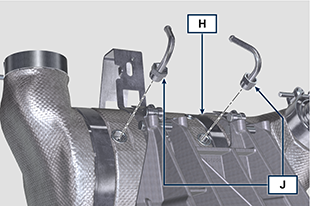 图  11.105固定接头 J （拧紧扭矩为 阅技术通告700025 ）。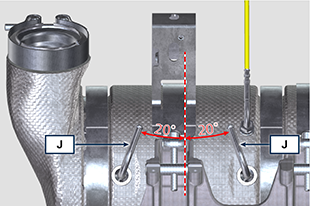 图  11.106将管 C 插入接头 J 并使用紧固扎带 B 固定它们。使用螺丝 A 将Delta-P压差传感器 D 固定在支架K上（拧紧扭矩为 10Nm ）。为机器的所有者提供安装的新DPF滤清器套件的质保证书。通过与 ECU 接口的 KOHLER 专用诊断工具执行“ DPF 更换 ”程序以重置 ASH & SOOT。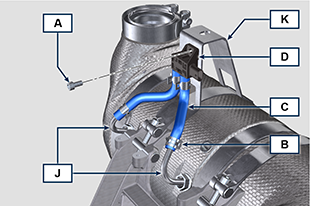 图  11.107   警告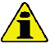 继续操作前，请仔细阅读第3.3.2段。11.17.1 检查取出杆 A 。检查油尺上的油留下的标记是否位于 MIN 和 MAX 槽之间。备注： 每次将杆 A 插入杆管D中时，请检查垫圈 A1 的完整性。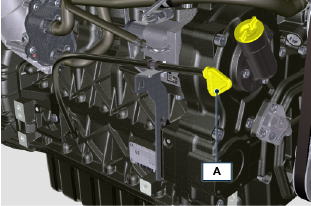 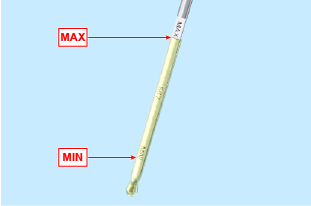 
Fig 11.108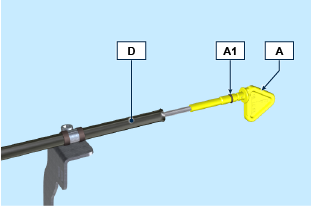 11.17.2 更换11.17.2.1 拆卸.拧下螺丝 B 和 C 。从底部基座 H 上取下油杆管 D 和支架 E 。 
拧下螺丝 F ，并从支架 E 上取下杆管 D 和夹具 G 。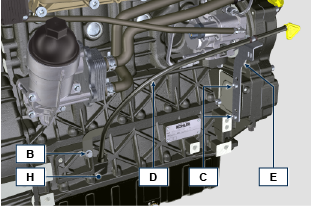 
Fig 11.109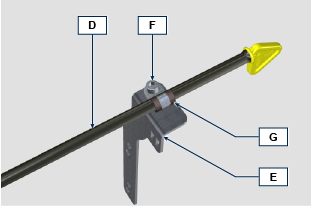 11.1.2.2 组装   注意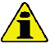 每次装配时请务必更换密封垫圈 D1 。将夹具 G 插入杆管 D 中。使用螺丝 F 将夹具 G 安装在支架 E 上。注意： 不要拧紧螺丝 F 。将杆管 D 插入底部基座 H 中。将支架 E 安装到盖子 L 上，在管 D 上滑动夹具 G 以便正确定位。将夹具 G 固定到支架 E 上（拧紧扭矩为 10Nm ）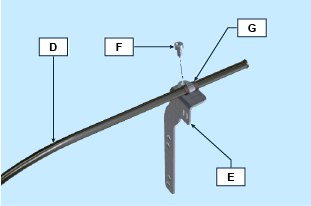 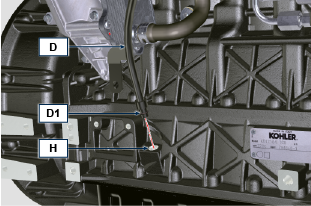 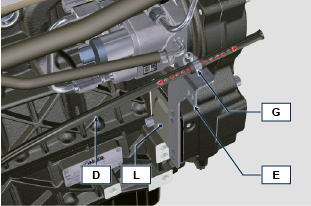 
Fig 11.110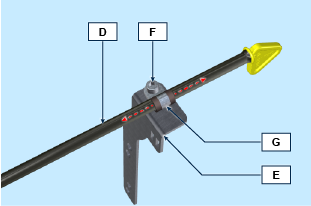 使用螺丝 C 将支架 E 固定到底部 H 上（拧紧扭矩为 25Nm ）。使用螺丝 B 将杆管 D 固定到底部 H 上（拧紧扭矩为 25Nm ）。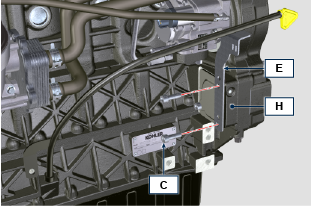 
Fig 11.111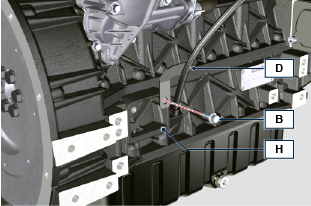 拆卸拆卸起动电机。将工具 ST_34 安装到起动电动机C的底座中，并用两个起动电
动机固定螺钉将其组装好。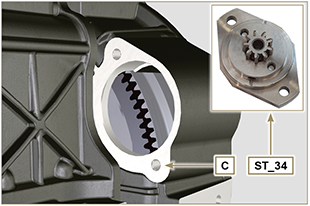 用TDC中的第一个汽缸放置曲轴，参考 X1, X2 向上。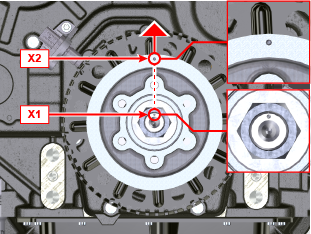 拧下螺母 A （顺时针），拆下垫圈 B 和皮带轮/音轮组件 C 。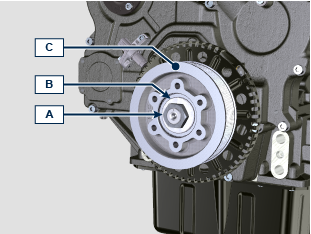 组装将皮带轮组件 C 放在曲轴 D 上，标记 X2 向上并与标记 X1 对齐。将垫圈 B 放在曲轴 D 上。用螺母 A （拧紧扭矩 240 Nm, 在螺纹上涂 Loctite 2701 ）固定皮带轮 C ，然后卸下工具 ST_34 。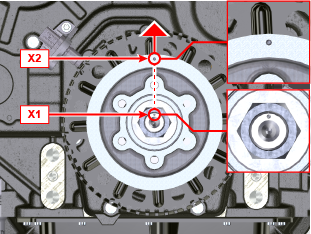 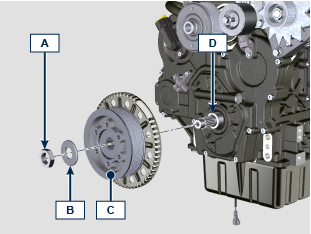 